Making a fruit coulis in a food processorDuring the demonstration make notes on its safe use.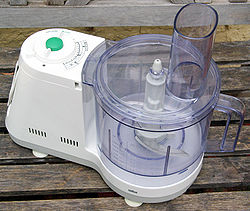 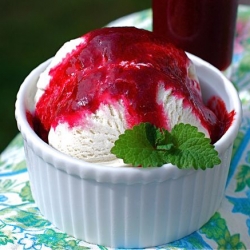 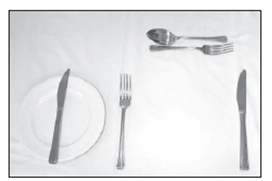 Large scale or small scale?UsesTips for safe useAdvantagesDisadvantagesDeep Fat Fryer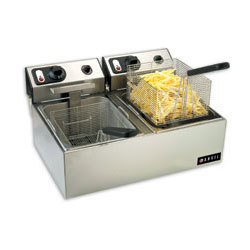 ChipsBattered FishChicken goujons /nuggetsSausagesDoughnutsChurrosAlways clean up spillages immediatelyProvide safety training for staffAlways use basket provided for lowering food into hot fatDrain food before serving to remove excess oilNever leave unattendedPlace lid on while food is fryingMake sure oil has reached required temperatureUses temperature controlsMost use timers for different foodsProduces consistent resultsCan fry large quantities of ingredientsExpensive to replaceNot very healthy method of cookingOil needs changing regularly to maintain quality of foodCan easily cause a fire in the kitchenNeeds time to achieve required temperature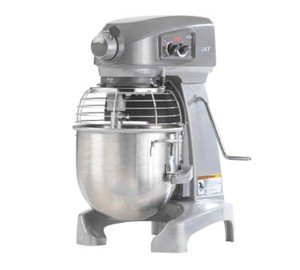 Hobart Food MixerScone mixBread DoughPastryCakes Always allow blades to stop turning before removing guardEnsure safety guard is attached before turning onAlways refer to manualWhen cleaning do not let electrical parts come into contact with water or cleaning materialsSelect the correct bowl for type of mixture and then select correct beater or whipDo not put hand or spoons into bowl while the mixer is in operationTime savingCan produce food in bulk quantitiesVersatileLabour savingReduces labour costsProduces consistent resultsRequires regular maintenanceCan be costly to runNot very energy efficient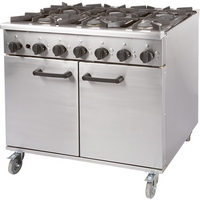 OvenBoilingSteamingSautéingRoastingBraisingBakingFryingStir-fryingPan handles facing inwardsOven gloves should be usedUse appropriate size hob for the panNever leave unattended when in useClean up any spillages quickly but only once it is coolCan be used for many different functions at same time such as frying and bakingCan cook food in large quantities and batchesCan be gas, electric or induction which are more energy efficientOften have timers for cookingTakes up a lot of spaceExpensive to replaceRequires regular maintenanceNeeds regular cleaning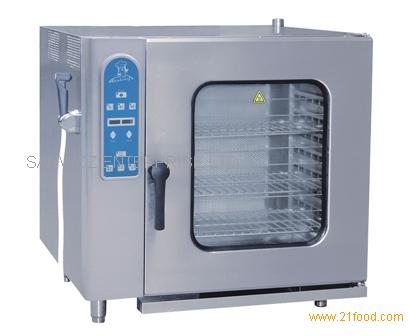 SteamerVegetablesChicken FishSteamed puddingsFollow instructions in manualShut off steam if pressure rises above safety levelGuard against possible steam burns when opening doorClean up spilled foods once equipment has cooled downHealthy method of cookingLabour and time savingCan steam food in large batchesSteam can cause painful and dangerous scaldsRequires a lot of roomExpensive to buy and installBain Marie/Hot Cupboard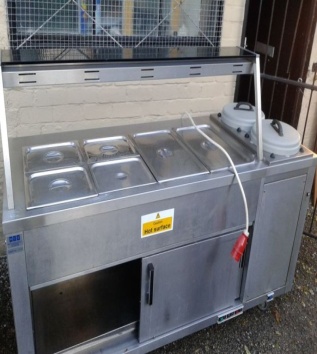 Keeping food hot during service using a water bath (bain-marie)Hot holding of foods should be no longer than 2 hours to prevent food poisoningWarning signs to be used to notify customers of hot surfacesMaintains consistent temperature of foodCan be used to keep large quantities of food warmCan be used to heat plates before serviceRequires a lot of room.Uses a lot of energyTime consuming to clean and maintain.Toaster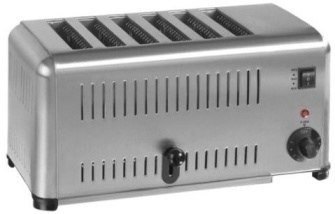 Defrosting and toasting the following foods:BreadBagelsPita BreadCroissantsNaan breadsNever stick anything into slots to remove items of foodRefer to manual instructions for guidanceAlways use the eject button for removing foodDo not let electrical parts come into contact with waterClean crumb tray regularly  once coldLarger than conventional toastersHas setting for different foods to ensure consistent resultsFairly cheap to buyCan cook several pieces of food at onceParticularly useful for breakfast and lunch timesElements need replacing regularlyRegular maintenance required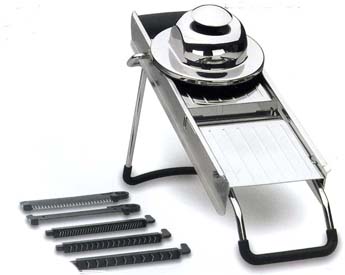 Mandolin SlicerSlicing vegetables and cheeseGratingShreddingJuicingNever use slicer when blade guard is offNever catch sliced food with handDo not put in sink where it cannot be seenProtective glove can be wornCan slice ingredients quicklySlices are uniform thicknessOften comes with many attachmentsGreat for presentation of food and garnishesRequires less skill than using a knifeBlades need sharpening regularlyDifficult to useHard to cleanCan be very dangerous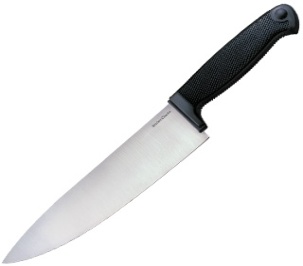 Chefs KnifeChoppingSlicingDicing CuttingVegetablesBakery goodsMeat/fishHandles should be free from greaseKnives should not be placed in sink where they cannot be seenUse appropriate size for the foodAlways use a sharp knifeChefs to be trained adequately.Invaluable for all chefs used in all kitchen sectionsNeeds sharpening regularlyRequires technical skill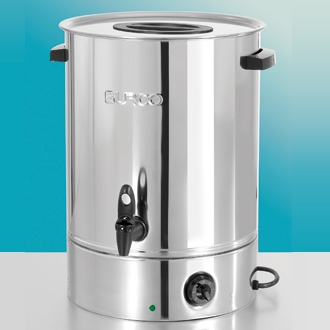 Burco BoilerHot drinksUse oven gloves when removing lid to prevent condensation scaldsPosition on flat, stable surfaceEnsure water level is always between min and max levelSwitch off at wall when not in useKeeps water at consistent temperatureHolds large capacity of waterHas variable temperature guageCostly to run.Can often leakTakes time to heat upOutside can get very hot Dishwasher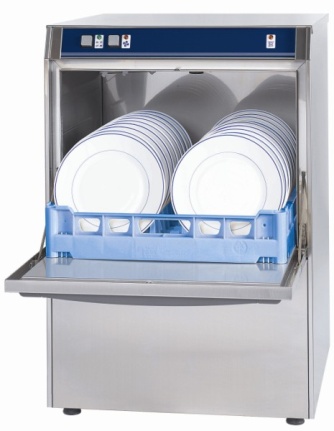 Cleaning plates, cutlery, glasses, cooking utensils, saucepans, casserole dishesAlways refer to manual instructionsEquipment can get very hot so allow to cool before emptyingSaves time and energy.Crockery is sterilised from washing at high temperatureEnsures sparkling Tableware thoroughly cleanedPrevents backlog of dishesLabour savingExpensive to runRequires regular maintenance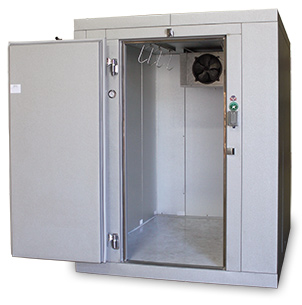 Walk in fridgeKeeping foods cold such as:DairyCooked/Raw meatCooked food once cooledEnsure staff are trained on how to store food within fridge e.g. Raw meat at bottom where juice can’t dripFood to be cooled within 2 hours before placing in fridgeKeep foods coveredHas digital temperature display.Maintains safe temperature of high risk foodsRequires a lot of roomNeeds regular maintenance and cleaning especially seals around doors